ИНФОРМАЦИЯ ОБ УЧИТЕЛЯХ 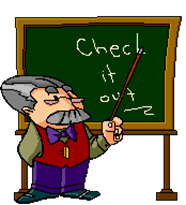 Синькова Алевтина Вячеславовнаучитель английского языка, стаж работы 33 года, высшая категория.Седельникова Ольга Владимировнаучитель английского языка, стаж работы 2 года, первая квалификационная категория.Классный час№24